POSITION TITLE: 	Assistant Pastor				EMPLOYEE:	REPORTS TO:	Lead Pastor					SUPERVISOR:	SUPERVISES: 	Ministry Volunteers, Student Lounge Staff, Financial Admin Staff EMPLOYMENT CLASSIFICATION:	Job Category:		Pastoral LeadershipContinuity:		● Regular	○ Temporary	Fiscal Year:		● 12 Month	○ 8 Month	Work Arrangement:	● Full Time	○ Part Time	Hours per Week: min. 40	FTE: 1.00 Compensation:	● Salary	○ Hourly	$ ________ per annumHolidays: 		● In accordance with BC labour requirements and PAOC suggested guidelines.Benefits Eligibility:	● Yes	○ No	- Medical 				- 5% matching RRSP contribution ROLE SUMMARY:The primary purpose of this role is to assist the lead pastor in fulfilling the roles and responsibilities of pastoral leadership that further The House’s mission and strengthen its community of Christian believers. Key responsibilities will be in admin, technology, and leading the Sunday night ministry.POSITION REQUIREMENTS/QUALIFICATIONS:Education & Experience Post-secondary educationExperience / education in finances, budgets, and non-profit managementWillingness to explore formal ministerial training & credentialingCompetencies (Skills, Knowledge, Abilities, Training) Ability to recruit, envision, equip, and lead volunteers.Strong Communication and People skillsPassionately lead by example and provide oversight and care for all areas of a healthy ministryTechnical Skills in AV, Multi-media, and ITCommitmentCommitted and mature follower of Jesus ChristServe as an ambassador for The House; committed to living and promoting our Mission, Vision, Values, and Culture.KEY CONTACTS/RELATIONSHIPS:Internal: 	Senior Pastor, Pastoral Council & Ministry Team, and Department VolunteersExternal: Congregants, Suppliers and Vendors, Service Providers, Licensing and GovernmentPOSITION AUTHORITIES:Expense: Approve individual expenses up to $3,000 authorized within annual department budgetCustody:	Master key holder (including safe access)Systems:	Internet, e-Mail, Security Company, Signing Officer on Church Bank AccountsKEY MANDATED RESPONSIBILITIES:Serve as the primary leader for the Sunday Night MinistryOversee all practical aspects of the venue and ministry resourcesOversee all volunteers and systems for a healthy ministry experienceOversee pastoral care needs in the congregationOversee ancillary ministries such as small groups based out of Sunday NightCarry the primary vision for shaping and leading Sunday nightServe as the primary overseer of technology and IT systemsOversee seasonal change over of set design and aestheticsOversee computer systems, printers, and other IT support needs including email and ISP issuesMaintain A/V/L systems and ensure proper operations in the main worship space and Studio 51Work with technology volunteersEnsure our regular volunteer positions are scheduled and well communicatedEnsure our volunteers are well trained and take ownership of their ministryProvide administrative support to the overall ministry of The HouseManage and leverage Planning Center to maximum effect and impactOversee email, licensing and reports, alarm programming, key management, etc.Oversee and give creative direction to our online presence including content and management of our website, social media, podcasts, streaming, etc.Support financial systems for expense management, cheque signing, POS terminals, PayPalBe familiar with systems and protocols to help with back-up support when needed.Assist with regular financial duties as required.Serve as a pastoral leader in the overall ministry of The House; embracing leadership as requiredComplete other duties as assigned by the Senior PastorKEY PERFORMANCE EXPECTATIONS & GOALS:Ensure all aspects of weekly Sunday night ministry are in place and operationalDevelop strategic vision for “next level” development of Sunday night communityActivate a strategy to see an increase in Sunday night financial givingDevelop volunteers and refine systems that strengthen worship, tech, and general life of church.Develop a ministry and connecting community for young couples. Develop communications leader to take the lead on Ascend, web hosting, email, etc issues.Develop communications leader to take on voice mail, pod casts, web updates, social media, and regular weekly admin support dutiesMinistry involvement with other aspects of the church community (Sunday and people connections)Take care of your spiritual life and personal life to ensure you’re healthy for church ministry.Serve as an influencer in the overall ministry of The House. Display a care, concern, and willingness to do what it takes to see our church community healthy and strengthened.As a person serving in leadership and receiving financial compensation all paid staff are expected to set the example in financially supporting the ministry of The HouseAnnual 	_________________________	_________________________	_______________Acknowledgement:	Employee	Supervisor	Date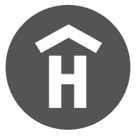 Assistant Pastor JOB DESCRIPTION